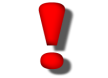 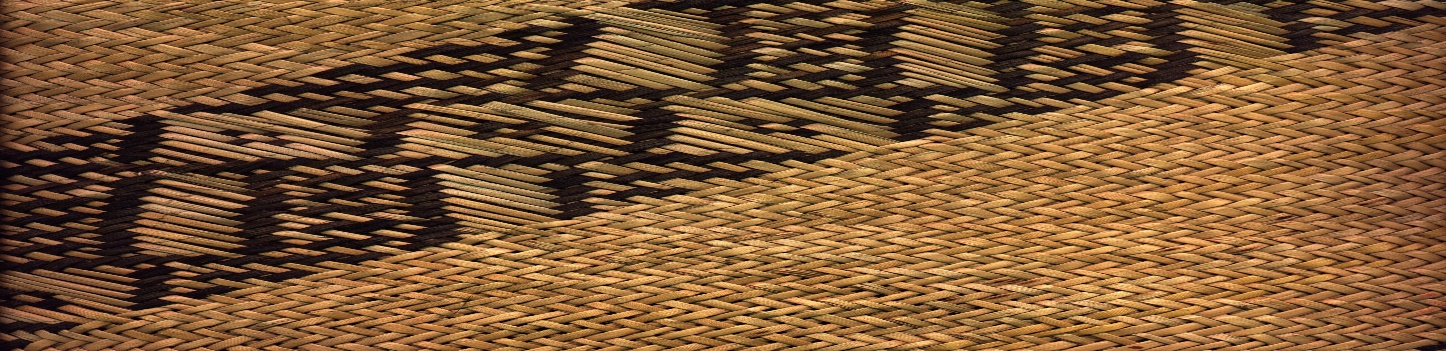 ConsultationPurposeTo ensure that name of service manages the passing away of a service user in line with legislative and cultural requirements. Additionally the service will support the family/whānau of the service user who passed away.ScopeCurrent service users. This document only specified the specific processes related to a death. The other processes that need to be implemented are specified in the Adverse Event Management policy/procedure.ReferencesReferencesLegislationBirths, Deaths, Marriages, and Relationships Registration Act 1995Burial and Cremation Act 1964Burial and Cremation Amendment Act 2016Coroners Act 1988Cremation Regulations 1973Health and Disability Services (Safety) Act 2001 (Sect31)GuidelinesA guide to death funerals and small estateDeath: CAB General informationGet help after someone diesGetting help after someone dies from an injuryGuidelines for verifying deathWhat you need to do when someone diesWhen somebody dies suddenlyname of service policies/proceduresAdverse event managementGroup/RoleDate